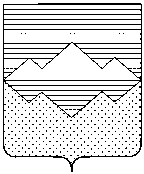 УПРАВЛЕНИЕстроительства и архитектурыадминистрации Саткинского муниципального районаЧелябинской области456910 г. Сатка Челябинской области, ул. Металлургов, 2, тел.: (351-61) 4-37-24 электронная почта: USAASM@yandex.ru От _______________№_____Начальнику Управления делами и организационной работыГладилиной Н.С.Уважаемая Наталья Сергеевна!	Прошу Вас разместить информацию о результатах проведения отбора получателей субсидии на оказание поддержки садоводческим некоммерческим товариществам на официальном сайте администрации Саткинского муниципального района  (в разделе Органы управления – Управление строительства и архитектуры администрации Саткинского муниципального района).	Приложение: на 2 л. в 1 экз. Начальник Управления				                                 М.Л. Толкачева Курбанова Марина Сергеевна8(35161)4-07-80 ПРОТОКОЛ№ 2заседания комиссии по предоставлению субсидий на оказание поддержки садоводческим некоммерческим товариществам, расположенным на территории Саткинского муниципального районаг. Сатка                	                                                                                 11.11.2022 г.Присутствовали: Повестка дня:Рассмотрение пакета документов СНТ о предоставлении субсидий на оказание поддержки садоводческим некоммерческим товариществам, расположенным на территории Саткинского муниципального района: СНТСН "Строитель-1" (г. Сатка), СНТСН "Строитель-4" (г. Бакал), СНТСН "Электрик" (г. Бакал), СНТСН "Сад Горняк-2" (г. Бакал), СНТ "Горняк-2" (р. п. Межевой), СНТСН "Горняк-3" (г. Бакал), СНТСН "Горняк-1" (р. п. Межевой), СНТСН "Горняк-1" (г. Бакал), СНТ "Цепиловка" (р. п. Межевой), СНТ "Металлург-1" (г. Сатка).СЛУШАЛИ:Чванову Э.А., Курбанову М.С. о предоставлении субсидии на оказание поддержки 10–ти садоводческим некоммерческим товариществам, согласно представленным документам.РЕШИЛИ:	Предоставить субсидии на оказание поддержки садоводческим некоммерческим товариществам, расположенным на территории Саткинского муниципального района на развитие инженерного обеспечения территорий на основании предоставленных ими пакетов документов в следующих размерах: 1. СНТ СН «Горняк-3» (г. Бакал) – 42 202,89 (Сорок две тысячи двести два рубля 89 копеек) -  приобретение железобетонных электрических опор 13 штук для установки по ул. Центральной, трубы, тройники, муфты, кран, отвод для ремонта водовода вдоль участков 36,16,15,8,9;2. СНТ СН «Горняк-1» (г. Бакал) – 86 939,55 (восемьдесят шесть тысяч девятьсот тридцать девять рублей 55 копеек) – приобретение электродвигателя для насосной станции;3. СНТ «Горняк-2» (р.п. Межевой) – 102 112,00 (сто две тысячи сто двенадцать рублей 00 копеек) -  отсыпка и планировка проездов по ул. Лесная (от участка 12 до 17, от участка 21 до 18, от участка 22 до 25, от участка 28 до участка 32, от верхних ворот до правления), Береговая, Первомайская. Замена труб водопровода на поляне между участками 11 и 11 а ул. Горная, прокладка водопровода  вдоль участков 25,26,27,28,29 ул. Горная, врезка в действующий водопровод;4. СНТ СН «Строитель-1» (г. Сатка) – 163 427,34 (сто шестьдесят три тысячи четыреста двадцать семь рублей 34 копейки) -  приобретение горбыля обрезного для монтажа ограждения, монтаж ограждения  500 метров у садовых участков 79-82,53-56,48,93,50.5. СНТ СН "Горняк-1" (р. п. Межевой) – 121 145,27 (сто двадцать одна тысяча сто сорок пять рублей 27 копеек) - грейдерование, доставка щебня, отсыпка дороги щебнем, планировка экскаватором погрузчиком, уплотнение щебеночной подготовки катком вибрационным (участки 8-16) по ул. Восточной;6. СНТ «Строитель-4» (г. Бакал) – 48 933,19 (сорок восемь тысяч девятьсот тридцать три рубля 19 копеек) – приобретение и установка 14 железобетонных столбов для строительства электрической линии на территории СНТ (ул. Сиреневая, Набережная, Родниковая);7. СНТ СН «Металлург-1» (г. Сатка) – 6 983,67 (шесть тысяч девятьсот восемьдесят три рубля 67 копеек) - грейдерование дороги улиц СНТ западная сторона участков с 1 по 98, восточная сторона участков с 100 по 165;8. СНТ «Цепиловка» (Межевой) - 77 104,45 (семьдесят семь тысяч сто четыре рубля 45 копеек) - ремонт электродвигателя водного насоса, покупка запасных частей для насоса (колеса 4МС), замена 210 м кабеля (СИП 25*4) от трансформатора до Главной улицы;9. СНТ СН «Электрик» (г. Бакал) - 79 021,55 (семьдесят девять тысяч двадцать один рубль 55 копеек)  - приобретение и установка 13 железобетонных столбов (улица Центральная), приобретение 100 тонн щебени и отсыпка дороги по ул. Центральной (вдоль участков 46-55) и место разворота;10. СНТ СН «Сад Горняк-2» (г. Бакал) – 99 130,09 (девяносто девять тысяч сто тридцать рублей 09 копеек) -  приобретение щебня 40 тонн, грейдерование, отсыпка дорог, погрузка (участки  ул. Солнечная № 87 по 176, ул. Лесная № 178 по 240).Председатель	                                                     П.А. БарановСекретарь	                                                 М.С. КурбановаБаранов П.А. -  председатель комиссии - первый заместитель Главы Саткинского муниципального района Курбанова М.С.-  секретарь комиссии – главный специалист отдела по развитию сельского хозяйстваТолкачева М.Л.-начальник Управления строительства и архитектуры Администрации      Саткинского муниципального районаЧашкина Ю.В.- заместитель начальника  отдела бухгалтерского учета и финансирования Управления строительства и архитектуры администрации Саткинского муниципального районаЧванова Э.А.- начальник отдела по развитию сельского  хозяйства Управления строительства и  архитектуры администрации Саткинского муниципального районаЧукаев Н.Н.- председатель Саткинской районной общественной организации «Союз садоводов».